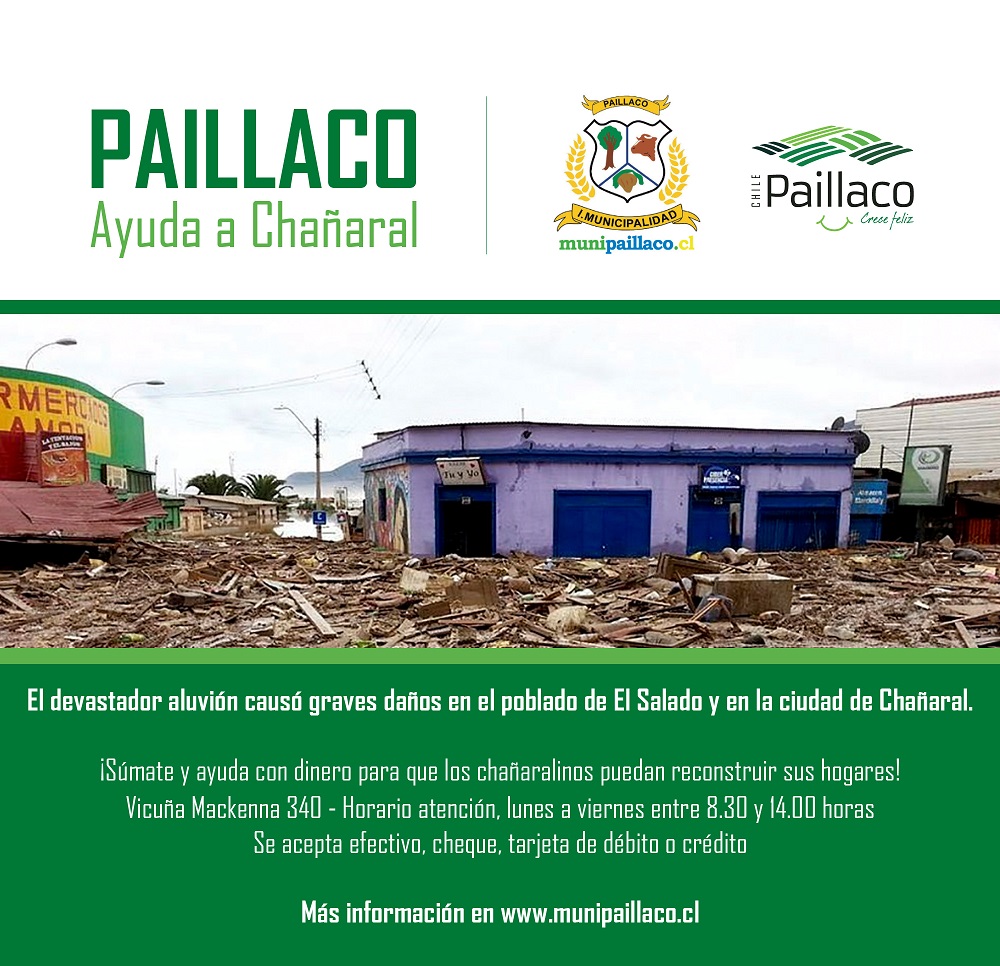 CONCURSO MUJERES ARTESANAS 2019OFICINA DE LA MUJER Y EQUIDAD DE GÉNERO    Requisitos para participar del concurso de Mujeres Artesanas:Mujeres pertenecientes a la comuna de Paillaco y sectores rurales.Mujeres que se encuentren inscritas o hayan participado en el Programa Mujer Trabajadora y Jefa de Hogar.Mujeres que hayan sido beneficiadas o atendidas por la Oficina de la Mujer y Equidad de Género.La participante debe presentar 1 producto con el que será evaluado, cada producto presentado quedará a disposición de la comisión evaluadora, los cuales serán presentados y utilizados para próximos eventos resaltando el trabajo de las participantes.      Proceso de postulación y recepción de los trabajos:Se recepcionaran a partir del 24 de junio hasta el 24 de julio, en horario de oficina en las dependencias de la Casa de la Mujer ubicada en calle 18 de octubre #840. Las participantes deben rellenar formulario de postulación.                     Comisión evaluadora:La comisión encargada del proceso de evaluación de los productos presentados y seleccionados estará compuesta por profesionales y o funcionarios municipales.  Los resultados del Concurso:Los resultados del concurso serán publicados el 31 de julio a través de las distintas redes sociales, tales como: Facebook institucional del Programa Mujer Trabajadora y Jefas de Hogar (programajefasdehogarpaillaco), www.munipaillaco.cl, entre otras.Ceremonia de premiación:Se realizara un acto simbólico y significativo de premiación de los productos ganadores del concurso mujeres artesanas.La ceremonia se realizará el viernes 09 de agosto en las dependencias de la Casa de la Mujer ubicada en calle 18 de octubre #840.    Respecto a los premios y lugares del concurso:Los Premios serán gestionados por la oficina de la Mujer y Equidad de Género y Programa Mujer Trabajadora y Jefas de Hogar. Exposición de los Trabajos realizados:Se llevará a cabo una exposición de las artesanías entregadas por las participantes y se expondrán durante la estación de primavera (fecha y hora por confirmar) y será abierta a todo público donde se podrá apreciar el talento y habilidades que poseen las Mujeres Emprendedoras de la comuna.                       Mención honrosa:Tendrá 1ª, 2ª y 3ªlugar cuyo premio será sorpresa.